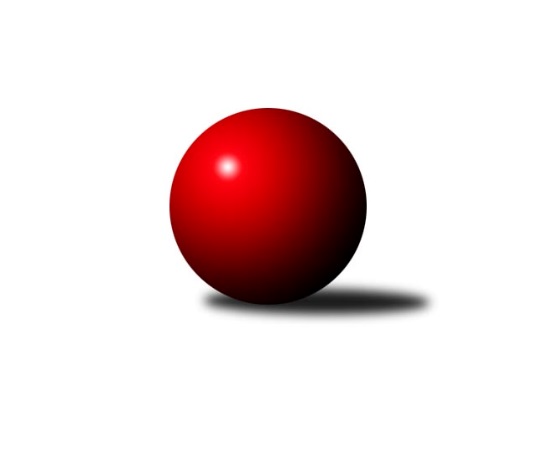 Č.11Ročník 2014/2015	29.11.2014Nejlepšího výkonu v tomto kole: 3268 dosáhlo družstvo: TJ Sokol Kdyně3.KLM A 2014/2015Výsledky 11. kolaSouhrnný přehled výsledků:TJ Slovan Karlovy Vary	- CB Dobřany 	5:3	3208:3162	12.5:11.5	17.11.TJ Lokomotiva České Budějovice 	- TJ Jiskra Hazlov 	4:4	3191:3209	14.0:10.0	29.11.TJ Kovohutě Příbram 	- TJ VTŽ Chomutov	5:3	3151:3104	12.0:12.0	29.11.TJ Blatná	- SK Škoda VS Plzeň 	5:3	3153:3090	13.5:10.5	29.11.Vltavan Loučovice	- KK Karlovy Vary	7:1	3130:2962	17.5:6.5	29.11.TJ Sokol Kdyně	- TJ Lokomotiva Cheb 	6:2	3268:3199	15.0:9.0	29.11.Vltavan Loučovice	- TJ Jiskra Hazlov 	6:2	3213:3076	17.5:6.5	28.11.Tabulka družstev:	1.	Vltavan Loučovice	12	8	0	4	57.0 : 39.0 	154.5 : 133.5 	 3151	16	2.	KK Karlovy Vary	11	7	1	3	51.0 : 37.0 	139.5 : 124.5 	 3079	15	3.	TJ Lokomotiva České Budějovice	11	6	2	3	50.0 : 38.0 	140.0 : 124.0 	 3144	14	4.	TJ Blatná	11	7	0	4	48.0 : 40.0 	136.5 : 127.5 	 3186	14	5.	TJ Kovohutě Příbram	11	7	0	4	46.5 : 41.5 	138.0 : 126.0 	 3150	14	6.	CB Dobřany	11	6	1	4	49.0 : 39.0 	129.0 : 135.0 	 3168	13	7.	SK Škoda VS Plzeň	11	4	1	6	44.0 : 44.0 	129.0 : 135.0 	 3161	9	8.	TJ Slovan Karlovy Vary	11	4	1	6	41.0 : 47.0 	123.5 : 140.5 	 3148	9	9.	TJ Jiskra Hazlov	12	4	1	7	47.0 : 49.0 	148.5 : 139.5 	 3171	9	10.	TJ VTŽ Chomutov	11	4	0	7	33.0 : 55.0 	122.5 : 141.5 	 3134	8	11.	TJ Sokol Kdyně	11	3	1	7	37.5 : 50.5 	131.5 : 132.5 	 3195	7	12.	TJ Lokomotiva Cheb	11	3	0	8	32.0 : 56.0 	115.5 : 148.5 	 3152	6Podrobné výsledky kola:	 TJ Slovan Karlovy Vary	3208	5:3	3162	CB Dobřany 	František Průša	135 	 144 	 139 	121	539 	 2:2 	 530 	 138	133 	 114	145	Josef ml. Fišer ml.	Tomáš Pavlík	135 	 129 	 126 	128	518 	 1.5:2.5 	 540 	 139	119 	 126	156	Milan Bek	Jiří Hojsák	132 	 134 	 152 	112	530 	 2:2 	 506 	 136	122 	 134	114	Michal Šneberger	Petr Beseda	122 	 128 	 140 	132	522 	 2:2 	 527 	 118	110 	 144	155	Jan Koubský	Tomáš Beck st.	134 	 140 	 124 	155	553 	 3:1 	 501 	 129	121 	 132	119	Radek Kneř	Václav Hlaváč st.	149 	 123 	 140 	134	546 	 2:2 	 558 	 141	134 	 150	133	Martin Provazníkrozhodčí: Nejlepší výkon utkání: 558 - Martin Provazník	 TJ Lokomotiva České Budějovice 	3191	4:4	3209	TJ Jiskra Hazlov 	Martin Voltr	146 	 156 	 140 	140	582 	 3:1 	 583 	 141	153 	 155	134	Petr Haken	Pavel Černý	134 	 134 	 147 	127	542 	 4:0 	 485 	 113	113 	 133	126	Matěj Novák	Zdeněk Kamiš	140 	 119 	 127 	119	505 	 2:2 	 497 	 123	146 	 105	123	Vladimír Veselý st.	Václav Klojda st. *1	137 	 98 	 129 	127	491 	 3:1 	 506 	 115	141 	 127	123	Ota Maršát st.	Jan Sýkora	134 	 146 	 133 	117	530 	 2:2 	 554 	 146	145 	 114	149	Stanislav Novák	Lukáš Klojda	140 	 147 	 126 	128	541 	 0:4 	 584 	 154	156 	 138	136	Michael Wittwarrozhodčí: střídání: *1 od 62. hodu Tomáš PolánskýNejlepší výkon utkání: 584 - Michael Wittwar	 TJ Kovohutě Příbram 	3151	5:3	3104	TJ VTŽ Chomutov	Petr Polák	148 	 127 	 129 	144	548 	 3:1 	 517 	 138	121 	 136	122	Zbyněk Vytiska	David Hošek	134 	 145 	 129 	132	540 	 3:1 	 489 	 121	115 	 110	143	Stanislav ml. Šmíd ml.	Jaroslav Roj	127 	 123 	 147 	131	528 	 2:2 	 535 	 152	116 	 130	137	Ondřej Šmíd	Josef Hůda	121 	 136 	 117 	128	502 	 1:3 	 529 	 139	125 	 124	141	Robert st. Suchomel st.	Tomáš Číž	132 	 130 	 122 	130	514 	 1:3 	 519 	 120	137 	 127	135	Arnošt Filo	Oldřich Hendl	129 	 135 	 124 	131	519 	 2:2 	 515 	 130	129 	 126	130	Stanislav Radarozhodčí: Nejlepší výkon utkání: 548 - Petr Polák	 TJ Blatná	3153	5:3	3090	SK Škoda VS Plzeň 	Luboš Lis	148 	 134 	 138 	154	574 	 2.5:1.5 	 530 	 130	134 	 143	123	Martin Vít	Vít Kobliha	108 	 129 	 120 	116	473 	 0.5:3.5 	 527 	 141	144 	 126	116	Pavel Říhánek	Dobromil Köriš	138 	 134 	 132 	126	530 	 1.5:2.5 	 523 	 138	135 	 123	127	Jakub Solfronk	Jiří Vokurka	118 	 120 	 125 	126	489 	 2:2 	 498 	 127	124 	 123	124	Ladislav Filek	Evžen Cígl	135 	 145 	 136 	139	555 	 4:0 	 512 	 129	116 	 133	134	Petr Sachunský	Jiří Vaňata	133 	 155 	 125 	119	532 	 3:1 	 500 	 123	144 	 112	121	Milan Vrabecrozhodčí: Nejlepší výkon utkání: 574 - Luboš Lis	 Vltavan Loučovice	3130	7:1	2962	KK Karlovy Vary	Libor Dušek	129 	 131 	 136 	123	519 	 1.5:2.5 	 512 	 135	134 	 120	123	Pavel Boháč	Radek Šlouf	136 	 138 	 144 	133	551 	 4:0 	 479 	 113	117 	 132	117	Martin Trakal	Josef Gondek	133 	 136 	 138 	125	532 	 4:0 	 494 	 118	128 	 131	117	Jan Vank	Robert Weis	136 	 127 	 135 	111	509 	 2:2 	 505 	 126	120 	 138	121	Petr Čolák	Jan Smolena	117 	 119 	 119 	118	473 	 3:1 	 467 	 108	127 	 118	114	Josef Ženíšek	Jaroslav Suchánek	125 	 146 	 131 	144	546 	 3:1 	 505 	 106	133 	 137	129	Václav Kryslrozhodčí: Nejlepší výkon utkání: 551 - Radek Šlouf	 TJ Sokol Kdyně	3268	6:2	3199	TJ Lokomotiva Cheb 	Jiří Zenefels	139 	 139 	 127 	144	549 	 4:0 	 496 	 126	124 	 119	127	František Douša	Tomáš Timura	135 	 147 	 142 	154	578 	 3:1 	 526 	 138	128 	 123	137	Jan Kubík	David Machálek	135 	 144 	 136 	135	550 	 2.5:1.5 	 522 	 137	120 	 136	129	Zdeněk Eichler	Michael Kotal	140 	 125 	 127 	123	515 	 1.5:2.5 	 537 	 131	125 	 148	133	Bohumil Vyleťal	Jiří Benda st.	120 	 127 	 141 	137	525 	 3:1 	 528 	 149	120 	 128	131	Adolf Klepáček	Jindřich Dvořák	134 	 156 	 128 	133	551 	 1:3 	 590 	 156	129 	 163	142	Ladislav Liptákrozhodčí: Nejlepší výkon utkání: 590 - Ladislav Lipták	 Vltavan Loučovice	3213	6:2	3076	TJ Jiskra Hazlov 	Radek Šlouf	137 	 119 	 137 	133	526 	 3.5:0.5 	 489 	 107	113 	 136	133	Michael Wittwar	Jaroslav Suchánek	133 	 152 	 130 	135	550 	 2:2 	 551 	 155	134 	 122	140	Ota Maršát st.	Josef Gondek	132 	 130 	 132 	133	527 	 3:1 	 489 	 126	114 	 112	137	Petr Haken	Jan Smolena	144 	 139 	 121 	133	537 	 4:0 	 487 	 122	123 	 116	126	Matěj Novák	Libor Dušek	155 	 139 	 153 	128	575 	 3.5:0.5 	 518 	 124	128 	 138	128	Stanislav Novák	Karel Jirkal	127 	 125 	 115 	131	498 	 1.5:2.5 	 542 	 155	125 	 135	127	Vladimír Veselý st.rozhodčí: Nejlepší výkon utkání: 575 - Libor DušekPořadí jednotlivců:	jméno hráče	družstvo	celkem	plné	dorážka	chyby	poměr kuž.	Maximum	1.	Ladislav Lipták 	TJ Lokomotiva Cheb 	565.08	379.3	185.8	2.2	6/6	(599)	2.	Josef ml. Fišer  ml.	CB Dobřany 	555.06	370.4	184.7	2.9	6/6	(605)	3.	Tomáš Pavlík 	TJ Slovan Karlovy Vary	552.32	366.5	185.8	2.5	6/6	(601)	4.	Martin Voltr 	TJ Lokomotiva České Budějovice 	547.39	359.8	187.6	2.9	6/6	(601)	5.	Jaroslav Roj 	TJ Kovohutě Příbram 	546.56	361.4	185.1	1.9	6/7	(567)	6.	Evžen Cígl 	TJ Blatná	546.28	360.8	185.5	2.5	5/6	(580)	7.	Jiří Zenefels 	TJ Sokol Kdyně	544.22	367.0	177.2	3.8	6/6	(588)	8.	Petr Polák 	TJ Kovohutě Příbram 	543.38	358.9	184.5	3.5	6/7	(577)	9.	Jiří Vokurka 	TJ Blatná	542.82	360.0	182.8	2.9	6/6	(592)	10.	Jan Kobliha 	TJ Blatná	542.00	359.5	182.5	3.8	6/6	(562)	11.	Stanislav Novák 	TJ Jiskra Hazlov 	541.17	357.7	183.5	4.3	7/7	(598)	12.	Pavel Říhánek 	SK Škoda VS Plzeň 	541.00	367.8	173.2	3.2	4/6	(578)	13.	David Machálek 	TJ Sokol Kdyně	540.34	359.2	181.1	2.4	5/6	(584)	14.	Michael Kotal 	TJ Sokol Kdyně	540.25	360.3	179.9	3.8	4/6	(578)	15.	Martin Provazník 	CB Dobřany 	539.97	353.8	186.1	3.9	6/6	(572)	16.	Karel Jirkal 	Vltavan Loučovice	539.88	358.1	181.8	2.5	6/6	(571)	17.	Jiří Nováček 	TJ Lokomotiva Cheb 	536.93	363.2	173.7	3.7	5/6	(598)	18.	Martin Vít 	SK Škoda VS Plzeň 	536.89	362.8	174.1	4.2	6/6	(579)	19.	Michael Wittwar 	TJ Jiskra Hazlov 	536.31	359.0	177.4	4.0	7/7	(584)	20.	Oldřich Hendl 	TJ Kovohutě Příbram 	535.46	360.7	174.8	2.9	7/7	(578)	21.	Jakub Solfronk 	SK Škoda VS Plzeň 	535.40	367.6	167.8	6.4	4/6	(571)	22.	Jan Smolena 	Vltavan Loučovice	534.90	352.3	182.6	5.4	5/6	(577)	23.	František Průša 	TJ Slovan Karlovy Vary	534.80	350.8	184.1	5.3	5/6	(567)	24.	Václav Krysl 	KK Karlovy Vary	534.57	358.1	176.4	6.3	5/5	(578)	25.	Radek Šlouf 	Vltavan Loučovice	534.20	359.5	174.7	3.4	5/6	(571)	26.	Petr Haken 	TJ Jiskra Hazlov 	534.14	355.1	179.0	4.0	7/7	(583)	27.	Tomáš Beck  st.	TJ Slovan Karlovy Vary	533.44	357.3	176.2	4.9	5/6	(589)	28.	Jindřich Dvořák 	TJ Sokol Kdyně	533.25	349.4	183.8	3.3	4/6	(552)	29.	Pavel Černý 	TJ Lokomotiva České Budějovice 	532.93	363.4	169.5	4.5	5/6	(563)	30.	Václav Hlaváč  st.	TJ Slovan Karlovy Vary	532.00	358.1	173.9	2.9	6/6	(567)	31.	Tomáš Timura 	TJ Sokol Kdyně	529.83	353.3	176.6	5.4	4/6	(578)	32.	Zdeněk Kamiš 	TJ Lokomotiva České Budějovice 	529.67	352.5	177.2	4.2	6/6	(560)	33.	Libor Dušek 	Vltavan Loučovice	529.39	359.1	170.3	5.1	6/6	(575)	34.	Luboš Lis 	TJ Blatná	528.50	355.0	173.5	4.7	6/6	(574)	35.	Jiří Vaňata 	TJ Blatná	528.50	363.6	164.9	4.9	5/6	(547)	36.	Jan Koubský 	CB Dobřany 	527.94	353.8	174.1	5.2	6/6	(569)	37.	Jan Lommer 	TJ Sokol Kdyně	526.08	360.5	165.5	7.0	6/6	(551)	38.	Matěj Novák 	TJ Jiskra Hazlov 	525.76	353.0	172.7	3.4	5/7	(562)	39.	Zbyněk Vytiska 	TJ VTŽ Chomutov	525.13	356.3	168.8	4.3	6/6	(565)	40.	Stanislav ml. Šmíd  ml.	TJ VTŽ Chomutov	524.75	358.0	166.7	5.4	6/6	(554)	41.	Ota Maršát  st.	TJ Jiskra Hazlov 	523.76	361.6	162.2	4.8	7/7	(558)	42.	Petr Sachunský 	SK Škoda VS Plzeň 	522.92	355.4	167.5	6.0	6/6	(576)	43.	Milan Vrabec 	SK Škoda VS Plzeň 	522.79	355.6	167.2	6.9	6/6	(563)	44.	David Hošek 	TJ Kovohutě Příbram 	522.55	359.9	162.7	4.0	5/7	(555)	45.	Pavel Boháč 	KK Karlovy Vary	522.13	338.3	183.9	2.4	4/5	(579)	46.	Josef Ženíšek 	KK Karlovy Vary	522.00	354.7	167.3	4.6	5/5	(585)	47.	Jaroslav Suchánek 	Vltavan Loučovice	521.77	358.1	163.6	5.4	6/6	(552)	48.	Stanislav Rada 	TJ VTŽ Chomutov	521.61	353.5	168.1	6.2	6/6	(554)	49.	Arnošt Filo 	TJ VTŽ Chomutov	520.77	351.6	169.2	4.8	6/6	(541)	50.	Robert st. Suchomel  st.	TJ VTŽ Chomutov	520.30	350.1	170.2	4.9	5/6	(544)	51.	Tomáš Číž 	TJ Kovohutě Příbram 	519.65	347.7	172.0	6.0	5/7	(534)	52.	Milan Bek 	CB Dobřany 	519.60	354.5	165.1	8.5	5/6	(550)	53.	Jan Sýkora 	TJ Lokomotiva České Budějovice 	519.53	344.8	174.7	4.7	6/6	(560)	54.	Lukáš Klojda 	TJ Lokomotiva České Budějovice 	518.67	350.5	168.1	7.2	5/6	(570)	55.	Jiří Benda  st.	TJ Sokol Kdyně	518.21	355.0	163.2	6.2	6/6	(584)	56.	František Douša 	TJ Lokomotiva Cheb 	517.63	351.0	166.6	5.6	5/6	(554)	57.	Ladislav Filek 	SK Škoda VS Plzeň 	516.56	347.8	168.8	5.3	5/6	(568)	58.	Zdeněk Eichler 	TJ Lokomotiva Cheb 	515.78	351.4	164.4	5.8	6/6	(528)	59.	Pavel Staša 	TJ Slovan Karlovy Vary	515.22	347.8	167.4	4.6	6/6	(567)	60.	Jan Kubík 	TJ Lokomotiva Cheb 	513.31	347.3	166.0	5.1	6/6	(544)	61.	Jiří Hojsák 	TJ Slovan Karlovy Vary	513.20	350.7	162.5	8.8	5/6	(534)	62.	Jan Vank 	KK Karlovy Vary	512.66	348.3	164.3	3.8	5/5	(581)	63.	Radek Kneř 	CB Dobřany 	512.20	344.6	167.6	7.0	6/6	(550)	64.	Michal Šneberger 	CB Dobřany 	511.86	351.6	160.2	4.7	6/6	(547)	65.	Josef Gondek 	Vltavan Loučovice	508.25	349.4	158.8	5.5	6/6	(547)	66.	Bohumil Vyleťal 	TJ Lokomotiva Cheb 	508.03	348.2	159.8	8.1	6/6	(551)	67.	Vít Kobliha 	TJ Blatná	506.30	348.5	157.9	8.5	4/6	(527)	68.	Vladimír Veselý  st.	TJ Jiskra Hazlov 	506.17	349.7	156.5	8.2	7/7	(554)	69.	Petr Čolák 	KK Karlovy Vary	502.63	342.1	160.5	7.0	5/5	(571)	70.	Václav Klojda  st.	TJ Lokomotiva České Budějovice 	483.25	350.3	132.9	12.1	4/6	(519)		Miroslav Repčík 	TJ Jiskra Hazlov 	578.50	382.5	196.0	5.5	2/7	(606)		Václav Kuželík  ml.	TJ Sokol Kdyně	565.00	362.7	202.3	3.0	3/6	(586)		Ondřej Šmíd 	TJ VTŽ Chomutov	542.50	361.5	181.0	3.5	2/6	(550)		Jiří Reban 	TJ Lokomotiva České Budějovice 	540.00	370.5	169.5	12.0	2/6	(554)		Ondřej Musil 	CB Dobřany 	537.50	363.0	174.5	7.0	1/6	(561)		Milan Hejbal 	TJ Lokomotiva České Budějovice 	535.00	348.0	187.0	3.0	1/6	(535)		Oldřich Kučera 	SK Škoda VS Plzeň 	533.00	358.0	175.0	5.0	1/6	(533)		Josef Šnajdr 	SK Škoda VS Plzeň 	532.00	343.0	189.0	4.5	2/6	(534)		Václav Šefl 	TJ Kovohutě Příbram 	529.00	369.0	160.0	7.0	1/7	(529)		Adolf Klepáček 	TJ Lokomotiva Cheb 	528.00	355.0	173.0	10.0	1/6	(528)		Josef st. Fišer 	CB Dobřany 	527.25	368.8	158.5	6.8	2/6	(535)		Stanislav st. Šmíd  st.	TJ VTŽ Chomutov	525.83	349.4	176.4	4.8	3/6	(555)		Luboš Řezáč 	TJ Kovohutě Příbram 	525.06	347.4	177.6	4.4	4/7	(554)		Dobromil Köriš 	TJ Blatná	523.67	353.7	170.0	6.0	3/6	(530)		Martin Trakal 	KK Karlovy Vary	522.00	354.5	167.5	7.0	2/5	(565)		Jan Sázel 	KK Karlovy Vary	517.33	349.2	168.1	6.7	3/5	(550)		Petr Hájek 	TJ Jiskra Hazlov 	516.00	356.0	160.0	2.0	1/7	(516)		Tomáš Zetek 	TJ Lokomotiva České Budějovice 	516.00	361.0	155.0	9.0	1/6	(516)		Miloš Rozhoň 	TJ Blatná	515.67	356.3	159.3	5.7	3/6	(542)		Roman Köriš 	TJ Blatná	513.00	343.0	170.0	9.0	1/6	(513)		Jiří Šlajer 	SK Škoda VS Plzeň 	512.87	347.6	165.3	6.6	3/6	(546)		Josef Hůda 	TJ Kovohutě Příbram 	511.44	359.3	152.1	6.1	3/7	(539)		Jan Weigert 	TJ Kovohutě Příbram 	507.00	345.0	162.0	6.0	2/7	(513)		Jiří Dohnal 	TJ Sokol Kdyně	504.00	326.0	178.0	7.0	1/6	(504)		Robert Weis 	Vltavan Loučovice	503.44	346.3	157.1	7.4	3/6	(521)		Petr Beseda 	TJ Slovan Karlovy Vary	502.00	347.6	154.4	8.3	3/6	(558)		Filip Prokeš 	TJ VTŽ Chomutov	498.33	334.4	163.9	10.3	3/6	(528)		Libor Kupka 	KK Karlovy Vary	497.00	347.0	150.0	11.5	2/5	(560)		Václav Strnad 	TJ Lokomotiva Cheb 	496.00	358.0	138.0	9.5	2/6	(506)		Václav Čechura 	KK Karlovy Vary	493.75	349.0	144.8	7.3	2/5	(504)		Pavel Weigert 	TJ Kovohutě Příbram 	490.00	359.0	131.0	11.0	1/7	(490)		Petr Kříž 	TJ Kovohutě Příbram 	484.00	338.0	146.0	8.5	2/7	(490)		Martin Jirkal 	Vltavan Loučovice	476.00	332.0	144.0	10.0	1/6	(476)Sportovně technické informace:Starty náhradníků:registrační číslo	jméno a příjmení 	datum startu 	družstvo	číslo startu
Hráči dopsaní na soupisku:registrační číslo	jméno a příjmení 	datum startu 	družstvo	Program dalšího kola:12. kolo6.12.2014	so	10:00	TJ Jiskra Hazlov  - TJ Lokomotiva Cheb 	6.12.2014	so	10:00	TJ Sokol Kdyně - KK Karlovy Vary	6.12.2014	so	10:00	Vltavan Loučovice - SK Škoda VS Plzeň 	6.12.2014	so	10:00	TJ Blatná - CB Dobřany 	6.12.2014	so	10:00	TJ Kovohutě Příbram  - TJ Lokomotiva České Budějovice 	6.12.2014	so	14:00	TJ Slovan Karlovy Vary - TJ VTŽ Chomutov	Nejlepší šestka kola - absolutněNejlepší šestka kola - absolutněNejlepší šestka kola - absolutněNejlepší šestka kola - absolutněNejlepší šestka kola - dle průměru kuželenNejlepší šestka kola - dle průměru kuželenNejlepší šestka kola - dle průměru kuželenNejlepší šestka kola - dle průměru kuželenNejlepší šestka kola - dle průměru kuželenPočetJménoNázev týmuVýkonPočetJménoNázev týmuPrůměr (%)Výkon3xLadislav LiptákCheb5901xMichael WittwarHazlov 113.65842xMichael WittwarHazlov 5841xPetr HakenHazlov 113.415833xPetr HakenHazlov 5833xMartin VoltrLok. Č.B. 113.215823xMartin VoltrLok. Č.B. 5823xLadislav LiptákCheb110.295902xTomáš TimuraKdyně5783xLuboš LisBlatná108.465742xLuboš LisBlatná5741xTomáš TimuraKdyně108.04578